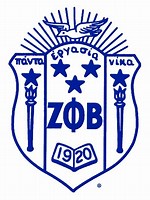 Zeta Phi Beta Sorority, Inc.Zeta Mu Zeta ChapterP. O. Box 2683 Palatka, Florida 321782020- 2021SCHOLARSHIP Application Instructions Zeta Mu Zeta Chapter of Zeta Phi Beta Sorority, Inc. is awarding scholarships to high school graduates.  The graduates must fulfill the following requirements:Applicant’s requirements:.Must have a 2.5 Overall GPA (Grade Point Average) signed by the counselor of your school.You must complete the enclosed application (Please type or print clearly.)Two letters of recommendation must be included with the application.  (One must be from a teacher or school personnel).Have your counselor complete the GPA section.Write a one-page essay explaining why you would be a good candidate for the Zeta Scholarship. (Please attach the essay to the application.)Return the application to:  Zeta Phi Beta Sorority, Inc, Zeta Mu Zeta ChapterP. O. Box 2683, Palatka, Fla. 32178 by April 15, 2020.  Applications MUST be post marked no later than April 15, 2020. Zeta Phi Beta Sorority, Inc.Zeta Mu Zeta ChapterPalatka, FloridaScholarship ApplicationName of Applicant:  Last__________________________, First_________________________MI______ DOB___/___/_____       Current Age_____ Address_______________________________     _______________     ______     ___________	       Street/P.O. Box / Apt. #	                 City	          State	     Zip CodeTelephone: _______________________ Cell Number_______________________Email Address_________________________________________________________________Parent/Guardian: ______________________________________________________________High School: ___________________________________   Date of Graduation:  ___________*Cumulative GPA:   ______________ *Attach academic history that includes GPA.*Counselor’s Signature: _________________________________	 Date: ____________College or University you plan to attend ___________________________________________APPLIED?  ________ YES   ________ NOHonors & Awards: ____________________________________________________________________________________________________________________________________________________________________________________________________________________________________________________________________________________________________________________________________________________________________________________________________________________________________________________________________________________Provide any School Related Organization Activities: (Please list leadership positions held)______________________________________________________________________________________________________________________________________________________________________________________________________________________________________________________________________________________________________________________________________________________________________________________________________Provide any Non- School Related Organization Activities: (Please list leadership positions held)______________________________________________________________________________________________________________________________________________________________________________________________________________________________________________________________________________________________________________________________________________________________________________________________________List all of your Community Volunteer Service and # of hours for each: ________________________________________________________________________________________________________________________________________________________________________________________________________________________________________________________________________________________________________________________________________________________________________________________________________________________________________________________________________________________________________________________________________________________________________________________________________________________________________________________________________________________________________________________________________________________________________________________________________________________________________________________________________________________________________________________________________________________________________Total # of volunteer hours___________________Indicate All Work Experience (If Any) : ________________________________________________________________________________________________________________________________________________________________________________________________________________________________________________________________________________________________________________________________________________________________________________________________________________________________________________________________________________________________________________________________________________________________________________________________________________________________________________Applicant Signature: _______________________________ Date: ______________